5. Ο Οδυσσέας στην Ιθάκη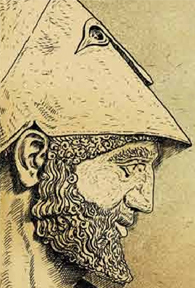 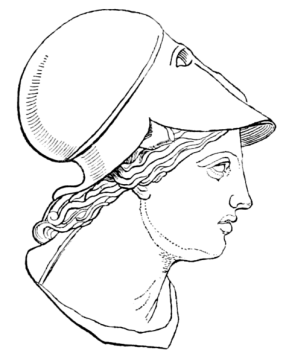 